ПЛАН ИНДИВИДУАЛЬНОЙ РАБОТЫс обучающимися туристско-краеведческого объединения «Юный турист»в связи с усилением санитарно-противоэпидемических мероприятийна основании приказа МКУ ДО «Центр развития творчества»  Учебно-практические занятия по 1 часуДата занятия: с 19.10.2020 – 24.10.2020 г.Педагог дополнительного образования: Ерохина Е.А.ПЛАН ИНДИВИДУАЛЬНОЙ РАБОТЫс обучающимися туристско-краеведческого объединения «Школа безопасности»в связи с усилением санитарно-противоэпидемических мероприятийна основании приказа МКУ ДО «Центр развития творчества»  Учебно-практические занятия по 1 часуДата занятия: с 19.10.2020 – 24.10.2020 г.Педагог дополнительного образования: Ерохина Е.А.ПЛАН ИНДИВИДУАЛЬНОЙ РАБОТЫс обучающимися технического объединения «Лего-изобретатель»в связи с усилением санитарно-противоэпидемических мероприятийна основании приказа МКУ ДО «Центр развития творчества»  Учебно-практические занятия по 1 часуДата занятия: с 19.10.2020 – 24.10.2020 г.Педагог дополнительного образования: Ерохина Е.А.Принято: Решением педсовета                «___»________2020г.                                                                            Утверждено: от __________2020 г Директор:_______Николаева С.И.Дата занятияТема занятийдля 1 и 2 группыЗадания (изучение нового материала проходит на платформе «ВК» в разделе документов сообщества ШУМТУР) – все выполненные задания высылать личным сообщением в ВК19.10Узлы. Повторить контрольный узел и его назначение Изучить узлы 1 группы (петельные – 5шт)21.10Узлы. Повторить узлы 1 группы (петельные – 5шт)Изучить узлы 2 группы (связывающие – 4 шт)23.10Узлы. Повторить узлы 2 группы (связывающие – 4 шт)Изучить узлы 3 группы (схватывающие – 4 шт)Дата занятияТема занятийдля 1 и 2 группыЗадания (изучение нового материала проходит на платформе «ВК» в разделе документов сообщества ШУМТУР) – все выполненные задания высылать личным сообщением в ВК20.10Узлы. Повторить контрольный узел и его назначение Изучить узлы 1 группы (петельные – 5шт)22.10Узлы. Повторить узлы 1 группы (петельные – 5шт)Изучить узлы 2 группы (связывающие – 4 шт)Дата занятияТема занятийЗадания все выполненные задания в виде фотоотчета высылать в нашей беседе в ВК19,20,21,22.10Транспорт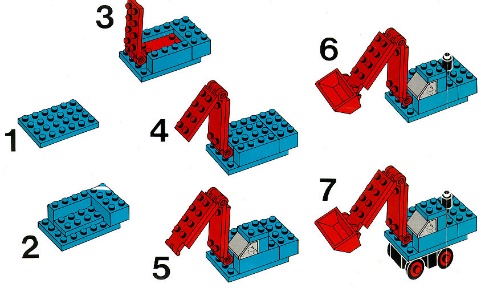 Изучить сборку машины – самосвал,  собрать самостоятельно.